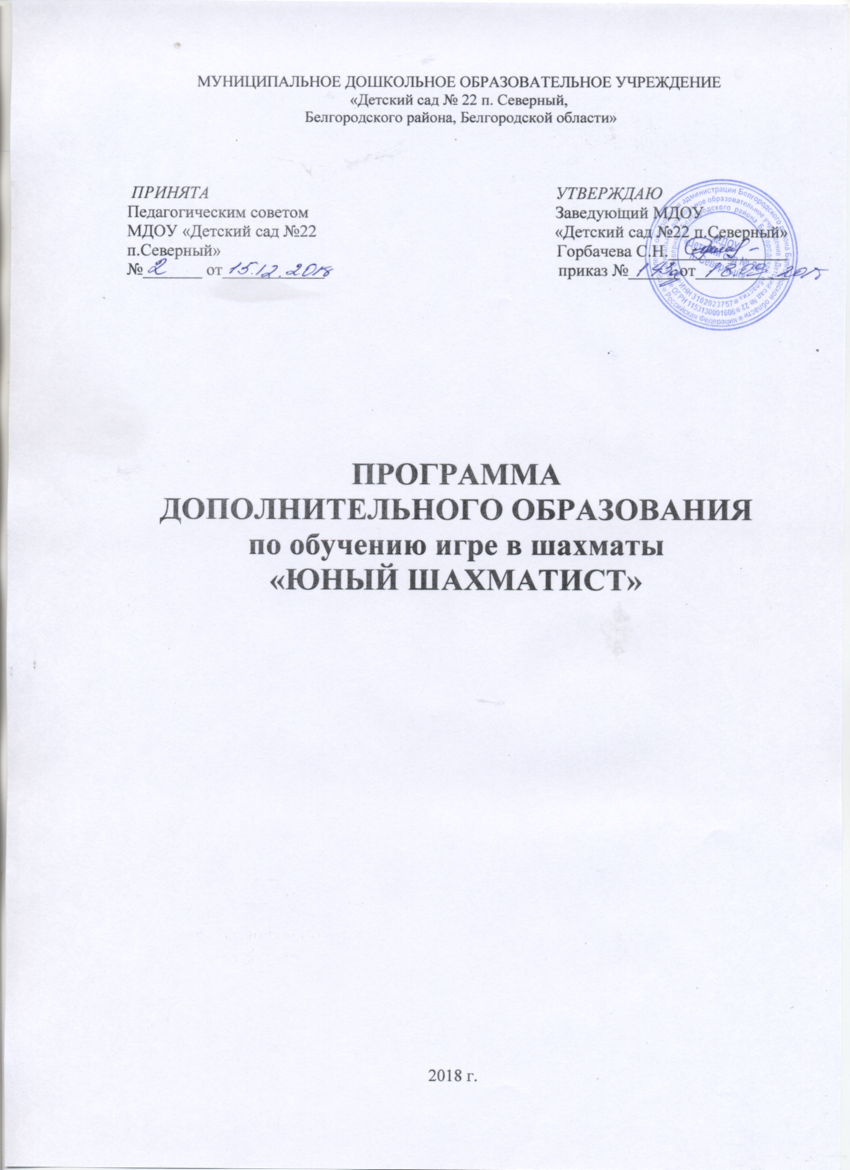 Содержание программы:Паспорт ПрограммыЦЕЛЕВОЙ РАЗДЕЛ ПРОГРАММЫПояснительная запискаШахматы – это по форме игра, по содержанию – искусство, а по трудности овладения – наука.Шахматы могут доставить столько же радости, сколько хорошая книга или музыка.(Т. Петросян)       Современное общество живет в мире постоянного умножения потока информации, которая каждые несколько лет практически удваивается. Несмотря на то, что шахматы – одна из древнейших игр, но в тоже время и самая современная игра, привлекающая все большее число поклонников во всем мире.     Федеральный государственный образовательный стандарт дошкольного образования нацеливает нас на создание условий развития ребенка, открывающих возможности для его позитивной социализации, его личностного развития, развития инициативы и творческих способностей на основе сотрудничества со взрослыми и сверстниками в различных видах деятельности.Игра для дошкольника ведущий вид деятельности, в котором ребенок учится, развивается и растет. Игра в шахматы – очень мощный инструмент гармонического развития интеллекта ребенка в игровой форме. Для ребёнка это не только игра, доставляющая много радости, но и эффективное средство самовоспитания. Обучение детей шахматам помогает развитию у них способности ориентироваться на плоскости, развитию мышления, учит ребёнка сравнивать, обобщать, запоминать, содействует формированию таких ценных качеств, как внимательность, усидчивость, собранность, самостоятельностьИгра дает ребенку-дошкольнику радость творчества и обогащает его духовный мир, воспитывает находчивость, сообразительность, умение рассчитывать время, приучает ребенка к дисциплинированности, объективности. Игра в шахматы способствует формированию основных компетенций у дошкольников и позволяет обеспечить более комфортное вхождение ребенка в учебный процесс начальной школы, позволяет снизить уровень стресса, благотворно влияет как на процесс обучения, так и на развитие личности ребенка, повышение продуктивности его мышления.Исследования, проведенные современными российскими психологами Л.Венгером, В.Давыдовым, В.Мухиной и др., свидетельствуют о том, что возможности маленького человека велики и путем специально организованного обучения можно сформировать у дошкольников такие знания и умения, которые ранее считались доступными лишь детям значительно более старших возрастов.Если до недавнего времени основное внимание ученых было обращено на школьный возраст, где, как казалось, ребенок приобретает необходимые каждому знания и умения, развивает свои силы и способности, то теперь положение коренным образом изменилось. Сегодня становится все больше детей с ярким общим интеллектуальным развитием, их способности постигать сложный современный мир проявляются очень рано.Игорь Георгиевич Сухин предлагает начинать обучение игре в шахматы как можно раньше, но, безусловно, на уровне, доступном для ребенка.     Актуальность создания подобной программы обусловлена тем, что в дошкольном учреждении на первый план выдвигается развивающая функция обучения, и, следовательно, необходимо совершенствовать методы, приемы и средства познавательного развития детей, использовать те, которые в значительной степени способствуют становлению личности дошкольников и наиболее полному раскрытию их творческих способностей.     Шахматы – игра, помогающая подготовить дошкольника к скорому и успешному постижения общеобразовательных школьных дисциплин, в первую очередь математики. Занятия шахматами укрепляют память, учат мыслить логически, сравнивать и предвидеть результат, планировать свою деятельность, развивают воображение и аналитические способности, помогают вырабатывать организованность, целеустремленность, объективность. Увлекшись игрой, маленький непоседа становиться усидчивее, озорник – выдержанней, зазнайка – самокритичнее. Шахматы учат быть предельно внимательным, собранным. К тому же, шахматы – замечательный повод для общения людей, способствующий взаимопониманию, укреплению дружеских и добропорядочных отношений. Не случайно девизом всемирной шахматной федерации являются слова «Все мы одна семья». Обучение дошколят в игре в шахматы помогает выявить шахматные дарования. В дошкольном возрасте шахматы играют важную роль в развитии ребенка. Они выполняют сразу несколько функций.1. Познавательную. Играя в шахматы, ребенок учится мыслить, логически рассуждать, сравнивать, просчитывать свои действия, а также предвидеть реакцию соперника. Кроме того, игра способствует развитию фантазии и творческих способностей.2. Воспитательную. Придя в школу, многие дети не могут усидеть на одном месте и сосредоточиться на уроках. Шахматы же вырабатывают выдержку, собранность, внимательность. Дети учатся самостоятельно принимать решения и спокойнее относиться к неудачам.     Шахматы учат дошкольников логически мыслить, запоминать, сравнивать, предвидеть результат, планировать свою деятельность, дисциплинируют мышление, воспитывают сосредоточенность, развивают память.      Таким образом, шахматная игра дарит ребенку радость творчества и обогащает его духовный мир. Переходя от взрослых к детям, удивительная игра может стать средством воспитания и обучения, причем ненавязчивого, интересного, увлекательного.Цели программы: Знакомство детей с игрой «шахматы»; формирование первичных умений игры в шахматыЗадачи программыВызвать интерес воспитанников к игре в шахматы.Познакомить с шахматными фигурами, их названиями и игровыми возможностями.Познакомить с шахматным полем, основными понятиями (белые, черные поля, горизонталь, вертикаль, диагональ, центр)Познакомить с начальной расстановкой фигур на шахматном поле.Дать представления и формировать игровые умения приемов игры в шахматы (правила ходов и взятие фигур)Учить детей играть шахматными фигурами не нарушая правил.Формировать умения строить внутренний план действий для достижения цели шахматной партии (шах, мат, ничья)Обучение игре в шахматы осуществляется на основе общих методических принципов:Принцип развивающей деятельности: игра не ради игры, а с целью развития личности каждого участника и всего коллектива в целом.Принцип активной включенности каждого ребенка в игровое действие, а не пассивное        созерцание со стороны;Принцип  доступности, последовательности и системности  изложения программного материала.  Основой организации работы с детьми в данной программе является система дидактических принципов:принцип психологической комфортности - создание  образовательной среды, обеспечивающей снятие всех стрессообразующих факторов образовательного процессапринцип минимакса - обеспечивается возможность продвижения каждого ребенка своим темпом;принцип целостного представления о мире - при введении нового знания раскрывается его взаимосвязь с предметами и явлениями окружающего мира;принцип вариативности - у детей формируется умение осуществлять собственный выбор и им систематически предоставляется возможность выбора;принцип творчества - процесс обучения сориентирован на приобретение детьми собственного опыта творческой деятельности;Использование данных принципов позволяет рассчитывать на  проявление у детей устойчивого  интереса к занятиям шахматами, появление умений выстраивать внутренний план действий, развивать пространственное воображение, целеустремленность, настойчивость в достижении цели,  учит принимать самостоятельные решения и нести ответственность за них.Процесс обучения игре в шахматы необходимо сделать максимально наглядным, доступным, эмоционально-насыщенным, интересным и желанным. Использование различных технологий позволит увлечь ребенка:Развивающее обучение – при развивающем обучении ребёнок самостоятельно приобретает какую – либо информацию, самостоятельно приходит к решению проблемы в результате анализа своих действий.Игровое обучение – влияет на формирование произвольности поведения и всех психических процессов – от элементарных до самых сложных. Выполняя игровую роль, ребёнок подчиняет этой задаче все свои сиюминутые действия. В условиях игры дети лучше сосредотачиваются и запоминают, чем по прямому заданию взрослого.Эвристическое обучение позволяет подвести детей с помощью умелой постановки вопросов воспитателя и благодаря собственным усилиям к самостоятельному мышлению и приобретению новых знаний.На начальном этапе работы преобладают игровой, наглядный и репродуктивный методы. Они применяется:1. При знакомстве с шахматными фигурами.2. При изучении шахматной доски.3. При обучении правилам игры;4. При реализации материального перевеса.Словесный метод даёт возможность передать детям информацию, поставить перед ними учебную задачу, указать пути его решения.Игровой метод предусматривает использование разнообразных компонентов игровой деятельности в сочетании с другими приёмами. При использовании игрового метода за воспитателем сохраняется ведущая роль: он определяет характер и последовательность игровых и практических действий.Наглядный - один из основных, ведущих методов дошкольного образования. Ведущая роль этого метода связана с формированием основного содержания знаний дошкольников – представления о предметах и явлениях окружающего мира. Наглядный метод соответствует основным формам мышления дошкольника. Наглядность обеспечивает прочное запоминание.Большую роль играют общие принципы ведения игры на различных этапах шахматной партии, где основным методом становится продуктивный. Для того чтобы реализовать на доске свой замысел, ребёнок овладевает тактическим арсеналом шахмат, вследствие чего формируется следующий алгоритм  мышления:  анализ позиции - мотив - идея - расчёт - ход.Метод проблемного обучения. Разбор партий мастеров разных направлений, творческое их осмысление помогает ребенку выработать свой собственный подход к игре.Использование этих методов предусматривает, прежде всего, обеспечение самостоятельности детей в поисках решения самых разнообразных задач.Основные формы и средства обучения:Дидактические игры и задания;Решение шахматных задач, комбинаций и этюдов;Практическая игра;Теоретические занятия, шахматные игры;Шахматные турниры.Возрастные особенностей детей  среднего и старшего дошкольного возраста.Планируемые результаты освоения основной Программы       (первый год)Дошкольники проявляют интерес к игре в шахматы.Различают шахматные фигуры от других по форме и цвету.Знакомы с шахматной доской,  Дети по – своему расставляют шахматные фигуры и с удовольствием играют в нихПланируемые результаты освоения основной Программы       (второй год)Дошкольники проявляют желание учиться играть в шахматы.Дети знают названия шахматных фигур и умеют отличать их друг от друга. Дети умеют ориентироваться на шахматном поле.Владеют умением играть «по частям» (фрагменты игры)Планируемые результаты освоения основной Программы       (третий год)У дошкольников сформирован устойчивый интерес к игре в шахматы.Дети знают шахматные фигуры, их названия и игровые возможности.Дети знакомы с шахматным полем и основными понятиями.Дети знакомы с начальной расстановкой фигур на шахматном поле.У детей сформированы игровые умения приемов игры в шахматы.Дети умеют играть в шахматы не нарушая правил.Дети умеют строить внутренний план действий для достижения цели шахматной партии.СОДЕРЖАТЕЛЬНЫЙ РАЗДЕЛ ПРОГРАММЫОписание образовательной деятельности по программе.Обучение игре в шахматы – не самоцель, использование шахмат как средства обучения позволит наиболее полно использовать потенциал, заложенный в мудрой игре.     Программа реализуется с детьми 4 -7 лет и рассчитана на   3 года обучения.     В кружке занимаются дети, имеющие высокий уровень познавательного развития, выявленный по результату мониторинга, проведенной психологом детского сада ижелающие научиться играть в шахматы.Научной основой нашей программы стала теория д.пс.н Петра Яковлевича Гальперина о поэтапном формировании умственных действий, а также исследования д.пс.н Якова Александровича Пономарёва о психологии творчества и стадиях развития внутреннего плана действий. Достоверность данной теории проверена временем. И.Г. Сухин в книге «Шахматы для самых маленьких» предлагает к игре деревянных королей приобщать малышей с младшего возраста. Цель ее – не столько дать методику обучения будущих чемпионов, сколько привить малышам интерес к мудрой игре, ненавязчиво помочь им самим разобраться в силе фигур и, главное, содействовать формированию качеств, необходимых для успешной учебы.Внимание малыша необходимо тренировать, не переутомляя его одним и тем же занятием, а разнообразя его деятельность, вводя в нее новые игровые моменты.В среднем возрасте можно построить процесс начального обучения шахматной игре. Весь вопрос лишь в том, чтобы сделать его максимально наглядным, доступным, предметным, эмоционально насыщенным, интересным и желанным.В этой программе изложен новый, нестандартный подход к процессу обучения азам древней игры, предложенный И.Г.Сухиным, позволяющий приобщить к ней детей среднего возраста, ориентируясь на уровень психофизического развития ребенка. Двух занятий по 15–20 минут в неделю, как правило, достаточно, чтобы интерес к шахматам не ослабевал.Разработанный сравнительно простой курс начального обучения шахматным азам И.Г. Сухиным, доступен детям с шестилетнего возраста. Предлагаемый курс создан с учетом мирового опыта преподавания шахмат и опирается на ряд нетрадиционных авторских наработок. В их числе:акцент не на спортивное совершенствование, а на планомерное и последовательное формирование умственных действий;планирование учебного процесса таким образом, чтобы не было проигравших детей;широкое использование игры на фрагментах шахматной доски;применение нестандартных дидактических заданий и игр;инсценировка оригинальных дидактических сказок;детальное изучение возможностей каждой шахматной фигуры;преимущественное использование в учебном процессе игровых положений с ограниченным количеством фигур;выявление стержневой игры первого этапа обучения "Игры на уничтожение": фигура против фигуры;неспешный подвод к краеугольному шахматному термину "мат".Разработанные дидактические задания и игры имеют несколько уровней сложности, максимально простые и учитывают знания и умения, свойственные для детей старшего дошкольного возраста.  Учебный планПерспективный план программы Перспективный план 1 год обученияПерспективный план 2 год обученияПерспективный план  3   год обученияМониторинг реализации программы Мониторинг подведения итогов реализации дополнительной образовательной программы (1 год)Количественный анализ результатов мониторинга:Качественный анализУсловные обозначения:2- высокий уровень.1 – средний уровень0 – низкий уровеньКритерии уровней развития детей 9 – 12 Высокий уровень – Дети с интересом рассматривают шахматные фигуры, сами ставят рядом одинаковые фигуры, сравнивают две группы фигур по цвету: черные и белые, размеру: длиннее – короче, выше – ниже, больше – меньше. Различать левую и правую руку и пространственные направления от себя: справа, слева, впереди, позади, вверх, вниз. Знают некоторые названия шахматных фигур, с удовольствием по – своему играют в них.6 - 8 Средний уровень – Интерес у детей к шахматной игре не продолжительный, затрудняются найти две одинаковые фигуры. Сравнивают две группы фигур по цвету: черные и белые, размеру: длиннее – короче, выше – ниже, больше – меньше с небольшой помощью взрослого. Допускают ошибки при различии левой и правой руки. Игра с шахматными фигурами однообразная.0 – 5 Низкий уровень – Самостоятельно не проявляют интерес к шахматной игре. Сравнивают две группы фигур по цвету: черные и белые, размеру: длиннее – короче, выше – ниже, больше – меньше с помощью взрослого. Не умеют различать левую и правую руку. Не хотят играть с шахматными фигурами.Мониторинг подведения итогов реализации дополнительной образовательной программы (2 год)Количественный анализ результатов мониторинга:Качественный анализУсловные обозначения:2 - высокий уровень.1 – средний уровень0 – низкий уровеньКритерии уровней развития детей  9 -12 Высокий уровень – Дети с интересом самостоятельно играют в шахматы «по частям» (фрагмент игры), добиваясь победы. Знают названия шахматных фигур, правила хода и взятия каждой фигуры. Умеют ориентироваться на шахматном поле6 - 8 Средний уровень – Интерес у детей к шахматной игре не продолжительный, играют с помощью воспитателя. Ошибаются в названии шахматных фигур, путают правила хода и взятия каждой фигуры. Ориентируются на шахматном поле с помощью воспитателя, не всегда различают горизонталь, вертикаль, диагональ.0 – 5 Низкий уровень – Самостоятельно не проявляют интерес к шахматной игре. Знают несколько шахматных фигур, не знают правила хода и взятия каждой фигуры. Не умеют ориентироваться на шахматном поле.
Мониторинг подведения итогов реализации дополнительной образовательной программы (3 год)
Количественный анализ результатов мониторинга:Качественный анализУсловные обозначения:2 - высокий уровень.1 – средний уровень0 – низкий уровеньКритерии уровней развития детей 
17 – 24 баллов - высокий: ребенок имеет представление о «шахматном королевстве». Умеет быстро и правильно находить поля, вертикали и диагонали, показывая и называя их вслух. Знает, различает и называет шахматные фигуры. Знает ходы шахматных фигур и их отличия. Понимает важность первых ходов. Имеет понятие о приёмах взятия фигур. Имеет понятие «рокировка», «шах» и «мат». Умеет записывать шахматные партии. 
9 - 16 баллов - средний: ребенок затрудняется в умении быстро и правильно находить поля, вертикали и диагонали, показывать и называть их вслух. Путает название шахматных фигур, ходы шахматных фигур и их отличия. Путает понятия «равно», «неравно», «больше», «меньше».
0 - 8 - низкий: ребенок не умеет быстро и правильно находить поля, вертикали и диагонали, показывать и называть их вслух. Не знает, не различает и не называет шахматные фигуры. Не знает ходов шахматных фигур и их отличия. Не имеет понятие «рокировка», «шах» и «мат». Не умеет записывать шахматные партии.Литература:Весела И., Веселы И. Шахматный букварь. – М.: Просвещение, 1983. Гончаров В. Некоторые актуальные вопросы обучения дошкольника шахматной игре. – М.: ГЦОЛИФК, 1984.Гришин В., Ильин Е. Шахматная азбука. – М.: Детская литература, 1980.Зак В., Длуголенский Я. Я играю в шахматы. – Л.: Детская литература, 1985.Князева В. Уроки шахмат. – Ташкент: Укитувчи, 1992. Сухин И. Волшебные фигуры, или Шахматы для детей 2–5 лет. – М.: Новая школа, 1994.Сухин И. Волшебный шахматный мешочек. – Испания: Издательский центр Маркота. Международная шахматная Академия Г. Каспарова, 1992.Сухин И. Необыкновенные шахматные приключения. Сухин И. Приключения в Шахматной стране. – М.: Педагогика, 1991.Сухин И. Удивительные приключения в Шахматной стране. – М.: Поматур, 2000.Сухин И. Шахматы для самых маленьких. – М.: Астрель, АСТ, 2000.Сухин И. Шахматы, первый год, или Там клетки черно-белые чудес и тайн полны: Учебник для 1 класса четырёхлетней и трёхлетней начальной школы. – Обнинск: Духовное возрождение, 1998.Сухин И. Шахматы, первый год, или Учусь и учу: Пособие для учителя – Обнинск: Духовное возрождение, 1999.Шахматы – школе/ Сост. Б. Гершунский, А. Костьев. – М.: Педагогика, 1991.Веселых Инна, Веселых Иржи. Шахматный букварь.– М: Просвещение 1983.Гончаров В. Некоторые актуальные вопросы обучения дошкольника шахматной игре.– М.: ГЦОЛИФК, .1984.Гришин В., Ильин Е. Шахматная азбука.– М.:. Детская литература, 1980.Дидактические шахматные сказкиСухин И. Котята-хвастунишки // Сухин И. Книга-выручалочка по внеклассному чтению. – М.: Новая школа, 1994. – Вып. 3.Сухин И. Лена, Оля и Баба Яга // Сухин И. Книга-выручалочка по внеклассному чтению. – М.: Новая школа, 1995. – Вып. 5.Сухин И. От сказки – к шахматам.Сухин И. Удивительные превращения деревянного кругляка // Сухин И. Книга-выручалочка по внеклассному чтению. – М.: Издательство фирмы ACT, 1993. Сухин И. Удивительные приключения шахматной доски. Сухин И. Хвастуны в Паламеде.Сухин И. Черно-белая магия Ущелья Великанов // Сухин И. Книга-выручалочка по внеклассному чтению. – М.: Новая школа, 1994. – Вып. 2.Сухин И. Шахматная сказка // Сухин И. Приключения в Шахматной стране. – М.: Педагогика, 1991.Сказки и рассказы для детей о шахматах и шахматистахАматуни П. Королевство Восемью Восемь.Гришин В., Осипов Н. В гостях у Короля // Гришин В., Осипов Н. Малыши открывают спорт. – М.: Педагогика, 1978.Добрыня, посол князя Владимира (былина). Драгунский В. Шляпа гроссмейстера. Ильин Е. В стране деревянных королей. – М.: Малыш, 1982.Кумма А., Рунге С. Шахматный Король.Медведев В. Как капитан Соври-голова чуть не стал чемпионом, или Фосфорический мальчик.Молодцу и семидесяти искусств мало (узбекская сказка).Остер Г. Полезная девчонка.Пермяк Е. Вечный Король.Сендюков С. Королевство в белую клетку. – М.: Малыш, 1973.Сухин И. О злой волшебнице, драконе и Паламеде.Сухин И. Котята-хвастунишки. М,Сухин И. Лена, Оля и Баба-Яга.Сухин И. Удивительные превращения деревянного кругляка//Сухин И. Книга-выручалочка по внеклассному чтению.– М.: Издательство фирмы ACT, 1993.Сухин И Удивительные приключения шахматной доски.Сухин И. Черно-белая магия Ущелья Великанов//Сухин И. «Книга-выручалочка по внеклассному чтению. Вып.. 2.– М.: Новая школа, 1994.Сухин И Шахматная сказка/УСухин И. Приключения в Шахматной стране.– М.: Педагогика, 1991.Тихомиров О. Чемпион Гога Ренкин.Шаров А. Сказка о настоящих слонах.Стихотворения о шахматах и шахматистахБерестов В. В шахматном павильоне. Берестов В. Игра.Ильин Е. Приключения Пешки. – М.: ФиС, 1975.Ильин Е. Средневековая легенда. Квитко Л. Турнир.Никитин В. Чья армия сильней? – Красноярск, 1977. Сухин И. Волшебная игра.Художественная литература для детей по шахматной тематикеБулычев К. Сто лет тому вперед. Велтистов Е. Победитель невозможного. Кассиль Л. Кондуит и Швамбрания. Крапивин В. Тайна пирамид. Кэрролл Л. Алиса в Зазеркалье. Лагин Л. Старик Хоттабыч. Надь К. Заколдованная школа. Носов Н. Витя Малеев в школе и дома. Носов Н. Незнайка в Солнечном городе. Рабле Ф. Гаргантюа и Пантагрюэль. Раскатов М. Пропавшая буква. Семенов А. Ябеда-Корябеда и ее проделки. Сухин И. Страна Грез // Сухин И. Книга-выручалочка по внеклассному чтению. – М.: Новая школа, 1995. – Вып. 4, 5. Томин Ю. Шел по городу волшебник. Чжан-Тянь-И. Секрет драгоценной тыквы. Чеповецкий Е. Приключения шахматного солдата Пешкина.№п/п Раздел ПрограммыСтраницаПаспорт Программы3-41.Целевой раздел программы51.1Пояснительная записка51.2Возрастные особенности детей среднего и старшего дошкольного возраста91.3Планируемые результаты освоения программы102Содержательный раздел программы112.1Описание образовательной деятельности по программе112.2Учебно-тематический план дополнительной образовательной программы132.3Мониторинг реализации  программы223Список используемой литературы284.Приложение301.Наименование ПрограммыПрограмма дополнительного образования по обучению детей игре в шахматы «Юный шахматист» 2.  Основание для разработки ПрограммыФедеральный закон от 29.12.2012 № 273-ФЗ «Об образовании в РФ»; Приказ Министерства образования и науки Российской Федерации от 17 октября 2013 г. № 1155 г. Москва «Об утверждении федерального государственного образовательного стандарта дошкольного образования»; СанПиН 2.4.1.3049-13 «Санитарно-эпидемиологические требования к устройству, содержанию и организации режима работы дошкольных образовательных организаций»; Приказ Министерства образования Российской Федерации от 18 мая 2004 года №2211 «О развитии шахматного образования в системе образования Российской Федерации»Постановление Правительства Белгородской области  Приказ Департамента образования и молодежной политики Устав МБДОУ д\с № 22ПрограммаПрограмма развития МБДОУ д\с  № 223.Заказчик ПрограммыРодители ДОУ 4.Исполнители ПрограммыВоспитатели, руководитель дополнительной образовательной услуги «Юный шахматист»5.Разработчики ПрограммыТворческая группа МБДОУ д\с № 22:А. А. Демина – старший воспитательТ. А. Ермоленко - воспитатель6.Адрес образовательного учреждения – исполнителя ПрограммыБелгородская область, Белгородский район, п. Северный, ул. Лесная 39 7.Целевые группыПрограмма рассчитана на организацию образовательной работы с детьми 4-7 лет8.Срок реализации программы 3 года9.Источники финансированияВнебюджетное финансирование.10.Цель ПрограммыЗнакомство детей с игрой «шахматы»; формирование первичных умений игры в шахматы12.Задачи ПрограммыВызвать интерес воспитанников к игре в шахматы.Познакомить с шахматными фигурами, их названиями и игровыми возможностями.Познакомить с шахматным полем, основными понятиями (белые, черные поля, горизонталь, вертикаль, диагональ, центр)Познакомить с начальной расстановкой фигур на шахматном поле.Дать представления и формировать игровые умения приемов игры в шахматы (правила ходов и взятие фигур)Учить детей играть шахматными фигурами не нарушая правил.Формировать умения строить внутренний план действий для достижения цели шахматной партии (шах, мат, ничья)13.Ожидаемые результатыУ дошкольников сформирован устойчивый интерес к игре в шахматы.Дети знают шахматные фигуры, их названия и игровые возможности.Дети знакомы с шахматным полем и основными понятиями.Дети знакомы с начальной расстановкой фигур на шахматном поле.У детей сформированы игровые умения приемов игры в шахматы.Дети умеют играть в шахматы не нарушая правил.Дети умеют строить внутренний план действий для достижения цели шахматной партии.14.Система организации контроля за исполнением Программы.Исполнение представленной программы анализируется два раза в год в соответствии с педагогическим мониторингом.  Отчет об исполнении заслушивается один раз в год на итоговом педагогическом совете ДОУ, родительском собрании.Возрастные особенности детей 4 -5  года жизниПятый год жизни является периодом интенсивного роста и развития организма ребенка. Возникает и совершенствуется умение планировать свои действия, создавать и воплощать определенный замысел, который, в отличие от простого намерения, включает представление не только о цели действия, но и способах ее достижения. 
Восприятие становится более расчлененным. Дети овладевают умением обследовать предметы, последовательно выделять в них отдельные части и устанавливать соотношение между ними.Важным психическим новообразованием детей среднего дошкольного возраста является умение оперировать в уме представлениями о предметах, обобщенных свойствах этих предметов, связях и отношениях между предметами и событиями. Понимание некоторых зависимостей между явлениями и предметами порождает у детей повышенный интерес к устройству вещей, причинам наблюдаемых явлений, зависимости между событиями, что влечет за собой интенсивное увеличение вопросов к взрослому: как?, зачем?, почему? На многие вопросы дети пытаются ответить сами, прибегая к своего рода опытам, направленным на выяснение неизвестного. Если взрослый невнимателен к познавательным запросам дошкольников, то во многих случаях дети проявляют черты замкнутости, негативизма, упрямства, непослушания по отношению к старшим. Иными словами, нереализованная потребность общения со взрослым приводит к негативным проявлениям в поведении ребенка.На пятом году жизни дети активно овладевают связной речью, могут пересказывать небольшие литературные произведения, рассказывать об игрушке, картинке, о некоторых событиях из личной жизни.Важнейшими новообразованиями данного возраста являются: завершение в основном процесса формирования активной речи и выход сознания за пределы непосредственно воспринимаемой действительности. Взрослый теперь представляет интерес в первую очередь как источник увлекательной и компетентной информации. Общение носит внеситуативно - деловой характер. Мышление по-прежнему носит наглядно - образный характер.Возрастные особенности детей  5-7 года жизниМотивационная сфера старших дошкольников расширяется за счёт развития таких социальных мотивов, как познавательные, просоциальные (побуждающие делать добро), самореализации. Поведение ребёнка начинает регулироваться также его представлениями о том, что хорошо и что плохо. С развитием морально-нравственных представлений напрямую связана и возможность эмоционально оценивать свои поступки. Ребёнок испытывает чувство удовлетворения, радости, когда поступает правильно, хорошо, и смущение, неловкость, когда нарушает правила, поступает плохо. Общая самооценка детей представляет собой глобальное, положительное недифференцированное отношение к себе, формирующееся под влиянием эмоционального отношения со стороны взрослых. К концу дошкольного возраста происходят существенные изменения в эмоциональной сфере. С одной стороны, у детей этого возраста более богатая эмоциональная жизнь, их эмоции глубоки и разнообразны по содержанию. С другой стороны, они более сдержанны и избирательны в эмоциональных проявлениях. К концу дошкольного возраста у них формируются обобщённые эмоциональные представления, что позволяет им предвосхищать последствия своих действий. Это существенно влияет на эффективность произвольной регуляции поведения — ребёнок может не только отказаться от нежелательных действий или хорошо себя вести, но и выполнять неинтересное задание, если будет понимать, что полученные результаты принесут кому-то пользу, радость и т. п. Благодаря таким изменениям в эмоциональной сфере поведение дошкольника становится менее ситуативным и чаще выстраивается с учётом интересов и потребностей других людей. Ребёнок уверенно владеет культурой самообслуживания и культурой здоровья. В играх дети 6—7 лет способны отражать достаточно сложные социальные события — рождение ребёнка, свадьба, праздник, война и др. В игре может быть несколько центров, в каждом из которых отражается та или иная сюжетная линия. Дети этого возраста могут по ходу игры брать на себя две роли, переходя от исполнения одной к исполнению другой. Они могут вступать во взаимодействие с несколькими партнёрами по игре, исполняя как главную, так и подчинённую роль. Ребёнок проявляет любознательность, задаёт вопросы взрослым и сверстникам, интересуется причинно-следственными связями, пытается самостоятельно придумывать объяснения явлениям природы и поступкам людей; склонен наблюдать, экспериментировать В этом возрасте продолжается развитие наглядно-образного мышления, которое позволяет ребёнку решать более сложные задачи с использованием обобщённых наглядных средств (схем, чертежей и пр.) и обобщённых представлений о свойствах различных предметов и явлений. Действия наглядно-образного мышления (например, при нахождении выхода из нарисованного лабиринта) ребёнок этого возраста, как правило, совершает уже в уме, не прибегая к практическим предметным действиям даже в случаях затруднений. Возможность успешно совершать действия сериации и классификации во многом связана с тем, что на седьмом году жизни в процесс мышления всё более активно включается речь. Использование ребёнком (вслед за взрослым) слова для обозначения существенных признаков предметов и явлений приводит к появлению первых понятий. Дети способны конструировать по схеме, фотографиям, заданным условиям, собственному замыслу постройки из разнообразного строительного материала, дополняя их архитектурными деталями; делать игрушки путём складывания бумаги в разных направлениях; создавать фигурки людей, животных, героев литературных произведений из природного материала. Наиболее важным достижением детей в данной образовательной области является овладение композицией.Группа                                                     Количество занятий                                                      Количество занятий                                                      Количество занятий Группав неделю в месяцв год4-5 лет (1 год обучения)28725-6 лет (2 год обучения)28726-7 лет (3 год обучения)2872МесяцКол-во занятийТемаПрограммное содержание Программное содержание Сентябрь2 «В стране шахматного королевства»По Познакомить детей с понятием «Шахматная игра», способствовать развитию интереса к игре в шахматы.По Познакомить детей с понятием «Шахматная игра», способствовать развитию интереса к игре в шахматы.Сентябрь4«Волшебство начинается»Познакомить детей с понятием «шахматная доска», «белые и черные поля», чередование белых и черных полей, шахматная доска и шахматные поля квадратные.Познакомить детей с понятием «шахматная доска», «белые и черные поля», чередование белых и черных полей, шахматная доска и шахматные поля квадратные.Сентябрь2«В шахматной стране»Познакомить с новым понятием «Шахматные фигуры» посредством сказки «Шахматный теремок»Познакомить с новым понятием «Шахматные фигуры» посредством сказки «Шахматный теремок»Октябрь3«В шахматной стране»Продолжать знакомить детей с понятием «шахматная доска», «белые и черные поля», чередование белых и черных полей, шахматная доска и шахматные поля квадратные, с новым понятием «Шахматные фигуры» посредством сказки «Шахматный колобок»Продолжать знакомить детей с понятием «шахматная доска», «белые и черные поля», чередование белых и черных полей, шахматная доска и шахматные поля квадратные, с новым понятием «Шахматные фигуры» посредством сказки «Шахматный колобок»Октябрь3«Шахматная доска»Продолжать знакомить детей с понятием «шахматная доска», «белые и черные поля», чередование белых и черных полей, шахматная доска и шахматные поля квадратные, «центр» шахматной доски.Продолжать знакомить детей с понятием «шахматная доска», «белые и черные поля», чередование белых и черных полей, шахматная доска и шахматные поля квадратные, «центр» шахматной доски.Октябрь1«Шахматное поле»Продолжать знакомить детей с шахматной доской. Учить правильно располагать доску между партнерами.Продолжать знакомить детей с шахматной доской. Учить правильно располагать доску между партнерами.Октябрь1Тема 7«Шахматные клетки»Познакомить детей с шахматными клетками.Познакомить детей с шахматными клетками.Ноябрь2«Шахматные фигуры»Познакомить детей с понятием «шахматные фигуры», учить сравнивать между собой, делить на белые и черные.Познакомить детей с понятием «шахматные фигуры», учить сравнивать между собой, делить на белые и черные.Ноябрь2«В стране шахматных чудес»Формирование первоначальных представлений о понятиях: пешка, фигура; развитие слухового и зрительного восприятия, мыслительных операций анализа и синтезаФормирование первоначальных представлений о понятиях: пешка, фигура; развитие слухового и зрительного восприятия, мыслительных операций анализа и синтезаНоябрь2«Мудрец»Развитие умения различать пешки и фигуры. Формирование первоначальных представлений о начальном положении, понятиях:, ход, партнер, последовательности ходовРазвитие умения различать пешки и фигуры. Формирование первоначальных представлений о начальном положении, понятиях:, ход, партнер, последовательности ходовНоябрь2«Шахматные фигуры»Продолжать знакомить детей с шахматными фигурами, белыми и черными, учить сравнивать между собой, упражнять в нахождении той или иной фигуры в ряду остальных.Продолжать знакомить детей с шахматными фигурами, белыми и черными, учить сравнивать между собой, упражнять в нахождении той или иной фигуры в ряду остальных.Декабрь2«Ладья»Продолжать знакомить детей с шахматной фигурой – ладья. Учить сравнивать с другими фигурами, упражнять в нахождении ее в ряду остальных.Продолжать знакомить детей с шахматной фигурой – ладья. Учить сравнивать с другими фигурами, упражнять в нахождении ее в ряду остальных.Декабрь2«Слон»Продолжать знакомить детей с шахматной фигурой – слон. Учить сравнивать с другими фигурами, упражнять в нахождении ее в ряду остальных.Продолжать знакомить детей с шахматной фигурой – слон. Учить сравнивать с другими фигурами, упражнять в нахождении ее в ряду остальных.Декабрь2Тема 15КоньПродолжать знакомить детей с шахматной фигурой – конь. Учить сравнивать с другими фигурами, упражнять в нахождении ее в ряду остальных.Продолжать знакомить детей с шахматной фигурой – конь. Учить сравнивать с другими фигурами, упражнять в нахождении ее в ряду остальных.Декабрь2Тема 16ФерзьПродолжать знакомить детей с шахматной фигурой – ферзь. Учить сравнивать с другими фигурами, упражнять в нахождении ее в ряду остальных.Продолжать знакомить детей с шахматной фигурой – ферзь. Учить сравнивать с другими фигурами, упражнять в нахождении ее в ряду остальных.Январь2«Король»«Король»Продолжать знакомить детей с шахматной фигурой – король. Учить сравнивать с другими фигурами, упражнять в нахождении ее в ряду остальных.Январь2«Шахматные фигуры»«Шахматные фигуры»Продолжать знакомить детей с шахматными фигурами (ладья, слон, конь, ферзь, король) белыми и черными, учить сравнивать между собой, упражнять в нахождении той или иной фигуры в ряду остальных.Январь2«Пешка»«Пешка»Познакомить детей с шахматной фигурой «Пешка». Место в начальном положении.Январь2«Пешка»«Пешка»Продолжать знакомить детей с шахматной фигурой «Пешка», вспомнить место в начальном положении. Ход пешкиФевраль2«Пешка»«Пешка»Продолжать знакомить детей с шахматной фигурой «Пешка», вспомнить место в начальном положении, ход пешки. Взятие.Февраль2«Пешка»«Пешка»Продолжать знакомить детей с шахматной фигурой «Пешка», вспомнить место в начальном положении, ход пешки, взятие. Правило «взятие на проходе»Февраль4«Пешечный бой» (шахматная игра)«Пешечный бой» (шахматная игра)Продолжать знакомить детей с шахматной фигурой «Пешка», вспомнить место в начальном положении, ход пешки, играть по правилам.Март2«Пешечный бой»«Пешечный бой»Продолжать знакомить детей с шахматной фигурой «Пешка», вспомнить место в начальном положении, ход пешки. Играть по правилам, уточнить что победы можно добиться тремя способами: добраться до конца доски быстрее соперника, срубить все пешки противника, лишить ходов пешки противниковМарт2«Пешка»«Пешка»Продолжать знакомить детей с шахматной фигурой «Пешка», вспомнить место в начальном положении, ход пешки, взятие, правило «взятие на проходе». Познакомить с новым понятием «Превращение пешки»Март2«Начальная расстановка фигур»«Начальная расстановка фигур»Познакомить детей с новым понятием «начальное положение» или «начальная позиция»: черные и белые фигуры расположены друг напротив друга; слева направо: ладья, конь, слон, ферзь, король, слон, ладья, следом за ними одним рядом выстраиваются пешки.2«Начальная расстановка фигур»«Начальная расстановка фигур»Продолжать знакомить детей с новым понятием «начальное положение» или «начальная позиция»: черные и белые фигуры расположены друг напротив друга; слева направо: ладья, конь, слон, ферзь, король, слон, ладья, следом за ними одним рядом выстраиваются пешки.Апрель4«Партия» (шахматная игра)«Партия» (шахматная игра)Продолжать знакомить детей с понятиями «начальное положение» или «начальная позиция». Познакомить с понятием «партия», запомнить правило «ферзь любит свой цвет»Апрель4«Шахматные часы»(игра с шахматными часами)«Шахматные часы»(игра с шахматными часами)Познакомить детей с часами, которыми пользуются шахматисты во время партии. Познакомить с новым понятием «шахматные часы» время отведенное на партию, контроль времени.Май4Тема «Шахматные фигуры»(закрепление)Тема «Шахматные фигуры»(закрепление)Закрепить знания детей о шахматных фигурах. Упражнять в правильном названии фигур. Учить определять ту или иную фигуру в ряду остальных.Май3«Так много их, но мы уже их знаем»«Так много их, но мы уже их знаем»Закрепление знаний о правильном расположении доски м/у партнерами, расстановкой фигур перед игрой; развитие интереса к игре, памяти, внимания творческих  способностей.Май1Развлечение «Юный шахматист» (с родителями)Развлечение «Юный шахматист» (с родителями)Закрепление пройденного материала                                             Сентябрь                                              Сентябрь                                              Сентябрь                                              Сентябрь 1 Общие понятия о шахматах. «Королевство шахмат» Познакомить детей с шахматным королевством. Рассказать о том, что игры в шахматы – занимательная и очень интересная игра, заинтересовать детей. Рассказ об истории шахмат, чтение отрывка из дидактической сказки «В стране шахматных чудес». Беседа по содержанию сказки. 2 Выдающиеся шахматисты и чемпионы мира по шахматам Познакомить детей с именами выдающихся шахматистов; вызвать гордость за наших шахматистов (Алехин, Смыслов, Петросян, Карпов, Каспаров) Рассматривание портретов выдающихся шахматистов. 3 Загадка шахматной доски Познакомить с шахматной  доской, ее формой, белыми и черными полями на шахматной доске; закрепить умение пользоваться линейкой и карандашом, ориентироваться на тетрадном листе Чтение – инсценировка; дидактическая игра «Да – нет» 4 Проспекты, улицы, переулки волшебной шахматной доски Введение понятия «горизонталь», «вертикаль»; упражнять детей в быстром правильном нахождении полей, вертикалей и диагоналей, показывая и называя их вслух Показ, беседа, чтение сказки «Шахматная беседка» И.Г. Сухина. Дидактическое задание «Диагональ» ОктябрьОктябрьОктябрьОктябрь1 Шахматная доска.    «Шахматная эстафета». Отрабатывать практические навыки. Схематическое изображение доски. «Составь доску», «Шахматное лото», «Пройди и назови поле» 2 Жители шахматного королевства Познакомить детей с названиями шахматных фигур; развивать любознательность и потребность в приобретении новых знаний Дидактические игры  « Волшебный мешочек», «Угадай-ка», «Секретная фигура», «Что общего?», «Большая и маленькая» 3 Что нужно для игры в шахматы Формировать устойчивый интерес детей к игре в шахматы, вызвать желание иметь шахматы дома и привлекать родителей в свою игру. Д/и «Что общего?» 4 Шахматная нотация Закреплять знания детей о горизонтальных линиях, познакомить с их обозначениями, закрепить цифры от 1 до 8. Практические навыки, рассматривание иллюстраций 5 Шахматная нотация Закреплять знания детей о вертикальных линиях, познакомить с их буквенными обозначениями, упражнять в произношении латинских букв (A, B,C,D,E,F,G,H) Практические навыки 6 Начальная позиция. «Адреса» фигур, правила прохода; пешка (без правила превращения и взятия на проходе), ладья, слон, ферзь, король. Повторение названий: «горизонталь», «вертикаль», «диагональ»; написание букв, начертить в блокноте шахматную доску. Игра «Почтальоны – разные фигуры разносят «письма» по адресам, где буква –название улицы, а цифра – «номер дома 7 Шахматная эстафета Отрабатывать практические навыки Схематическое изображение доски; Д/и «Составь доску», «Шахматное лото», «Пройди и назови». 8 «Шахматная доска» на листочке Повторение правил хода ладьи, слона, ферзя, короля и пешки (кроме правила превращения и взятия на проходе) Д/и «Путешествие» (разные фигуры путешествуют по доске, стараясь как можно скорее попасть на названное преподавателем шахматное поле – страну); Обозначить в блокноте все поля буквами и цифрами, повторить буквы и изучение правила хода фигур. Игра «Морской бой». НоябрьНоябрьНоябрьНоябрь1 Кто главный в «Королевстве шахмат» (занятие – тайна Дать понятие, что каждая фигура может быть главной в отдельной игре и сам король ничего не представляет без своего войска, но все же самый главный – это военачальник данного войска – сам играющий не зависит от него; воспитывать в детях умение брать ответственность на себя. Чтение сказки «Чудесные фигуры»; дидактические задания и игры «Волшебный мешочек», «Угадай-ка», «Секретная фигура», «Что общего?» 2 Начальное положение Познакомить детей с расстановкой фигур перед шахматной партией; связь между горизонталями, вертикалями, диагоналями и начальное положение фигур Схематическое изображение доски. Д/и «Составь доску», «Шахматное лото», «Пройди и назови поле» 3 Вежливые и уважаемые слоны Формировать представление о шахматной фигуре «Слон»; месте слона в начальном положении; ходом слона, взятие; Чтение сказки «Совсем этот слон на слона не похож». Д/ задание «Лабиринт», «Перехитри разноцветные и одноцветные слоны; понятие легкая и тяжелая фигура часовых», «Один в поле не воин», «Кратчайший путь». 4 Слон Закрепить представления о шахматной фигуре «Слон», отработка практических навыков Отгадывание загадки о слоне; ответы на вопросы «Шахматной шкатулки»; дидактические задания «Лабиринт», «Перехитри часовых», «Один в поле воин», «Кратчайший путь». 5 Решение задач Тренировка в придумывании и решении задач по теме; записать варианты в блокнот 6 Прямолинейная, бесхитростная - Ладья Познакомить детей с шахматной фигурой «Ладья»; местом ладьи в начальном положении, ходами; показать позиции фигуры, различные ходы; развивать воображение, внимание, сообразительность, быстроту реакции, мелкую моторику рук. Чтение дидактической сказки «Я – Ладья»; рассказ о месте ладьи в начальном положении; ход ладьи, взятие; дидактические задания и игры «Лабиринт», «Перехитри часовых», «Один в поле воин», «Кратчайший путь». 7 Как ходит ладья Познакомить детей с внешним видом ладьи, ее ценностью, правилами хода и взятия ею другой фигуры; развивать внимание, усидчивость, сосредоточенность Дидактические задания «Перехитри часовых», «Атака неприятельской фигуры», «Двойной удар», «Взятие», «Защита», «Выиграй фигуру»; дидактическая игра «Игра на уничтожение» 8 Ладья против слона Отрабатывать практические навыки игры ладьей; развивать внимание, логическое мышление, смекалку, мелкую моторику Дидактические задания "Перехитри часовых",  "Атака неприятельской фигуры", "Двойной удар", "Взятие", "Защита", "Выиграй фигуру"; дидактические игры, "Игра на уничтожение" (ладья против слона, две ладьи против слона) Декабрь Декабрь Декабрь Декабрь 1-2 Могучая фигура – «Ферзь» Познакомить с шахматной фигурой «Ферзь», местом ферзя в начальном положении, ходами ферзя, взятие; ввести понятие «Ферзь – тяжелая фигура» Чтение дидактической сказки «Могучая фигура»; практические упражнения 3-4 Ферзь против ладьи и слона Закреплять знания и отрабатывать практические навыки игры ферзем Практические упражнения 5 Прыг, скок и вбок (Конь) Познакомить с шахматной фигурой «Конь», местом коня в начальном положении, ходами; развивать внимание, умение отстаивать свое мнение Дидактические задания «Лабиринт», «Перехитри часовых», «Один в поле воин», «Кратчайший путь» 6 Продолжить знакомить с шахматной фигурой «Конь» Развивать ловкость и смекалку в пространстве, способность думать, мыслить, анализировать; активизировать словарь; показать позицию, в которой конь ставит «вилку».Д/и «Захват контрольного поля», «Игра на уничтожение» (конь против коня, 2 коня против одного, один конь против двух, два коня против двух), «Ограничение подвижности», «Секретная фигура»7-8 Конь против ферзя, ладьи, слона Продолжить знакомить детей с шахматной фигурой – Конь; показать позиции фигуры, различные ходы, развивать воображение, сообразительность, быстроту реакции, мелкую моторику рук. Д/и «Волшебный мешочек»; дидактические задания "Перехитри часовых", "Сними часовых", "Атака неприятельской фигуры", "Двойной удар", "Взятие", "Выиграй фигуру", "Захват контрольного поля", "Защита контрольного поля", "Игра на уничтожение",  "Ограничение подвижности". ЯнварьЯнварьЯнварьЯнварь1 Сложный ход коня Познакомить детей с ценностью этой фигуры, правилами хода и взятия ею другой фигуры, развивать умение запоминать, думать, сравнивать и обобщать. Д/и «Волшебный мешочек»; дидактические задания «Перехитри часовых», «Сними часовых» 2 Пешка - «Ни шагу назад!» Познакомить с местом пешки в начальном положении; понятиями: ладейная, коневая, слоновая, ферзевая, королевская пешка, ход пешки, взятие, взятие на проходе, превращение пешки. Чтение  дидактической сказки "Детский сад "Чудесная Пешка"; рассказ о пешке; дидактические задания "Лабиринт", "Один в поле воин"; д/и «Волшебный мешочек» 3 Пешка. Продолжать знакомить детей с пешкой, научить «сражаться пешками», поощрять Дидактические задания: "Перехитри часовых", "Сними стремление высказывать свое мнение часовых", "Атака неприятельской фигуры", "Двойной удар", "Взятие", "Защита", "Выиграй фигуру", д/ и "Захват контрольного поля" 4 Пешка против ферзя, ладьи, слона, коня. Продолжать знакомить детей с пешкой, отрабатывать умение «сражаться пешками», приобщать детей в ходе решения занимательных задач к элементарной творческой деятельности, поощрять стремление высказывать свое мнение Д/ и: "Игра на уничтожение" (пешка против пешки, две пешки против одной, одна пешка против двух, две пешки против двух), "Ограничение подвижности". 5 Праздник пешки. Закрепить знания о том, как ходит пешка, что делать, если мешает своя пешка, можно ли вернуться на исходную позицию, является ли пешка фигурой? По каким линиям ходит пешка; развивать находчивость, сообразительность,  речь. Соревнования. 6 Король – властелин шахмат Показать, как ходит король, разучить правило - «Королей не уничтожают» и что оно означает; развивать внимание, способность работать по правилам, умение мыслить, находить правильное решение, отстаивать своѐ мнение.    Рассказ о месте короля в начальном положении, ход короля, взятие, короля не бьют, но и под бой его ставить нельзя. Дидактические задания «Один в поле воин", "Кратчайший путь".  7 Король.  «Волшебный квадрат» Формировать представления  о волшебном квадрате, Рассказ о волшебном квадрате, который который король использует в игре; развивать способность думать, мыслить, рассуждать и анализировать; активизировать словарь. король использует в игре. Д/ и "Двойной удар", "Взятие". Д/ и "Захват контрольного поля", "Защита контрольного поля", "Ограничение подвижности". Февраль Февраль Февраль Февраль 1 Турнир на чемпиона Закрепить знания детей, полученные на предыдущих занятиях; воспитывать интерес к игре в шахматы, усидчивость, владение навыками простейших шахматных задач. Практические навыки 2 Объяснить детям правила для играющих « Тронул-ходи», «Ход сделан- обратно не вернѐшь». Формировать представления об элементарных правилах, развивать мелкую моторику Беседа, показ, практическое упражнение. 3 Шах Формировать представление   о позиции «шах»,  развивать способность думать, мыслить, рассуждать и анализировать, активизировать словарь. Шах ферзем, ладьей, слоном, конем, пешкой, защита от шаха; дидактические задания "Шах или не шах", "Дай шах", "Пять шахов", "Защита от шаха". 4 Шах и мат. Формировать представления о комбинациях «шах», «мат» («комбинация» и «вилка» - двойной удар). Практические упражнения Игра5 Мат Формировать представления о том, что мат  - цель игры, упражнение в определении шахматных ситуаций. Чтение сказки "До свидания, Шахматная страна", объяснение нового материала «Мат ферзем, ладьей, слоном, конем, пешкой»; дидактическое задание "Мат или не мат". 6 Мат в один ход Закрепить представления детей   о позиции «мат», развивать быстроту реакции, воспитывать организованность. Мат в один ход: сложные примеры с большим числом шахматных фигур; дидактическое задание "Дай мат в один ход". 7 Ничья. Формировать представлений о положении «пат», выделение  отличий пата от мата. Чтение сказки "Мат и пат", рассказ о позициях «мат» и «пат», вариантах ничьей, примеры на пат, дидактическое задание "Пат или не пат". Март Март Март Март 1 Ничья. Отрабатывать практические навыки «Загадки из тетрадки». Практические упражнения 2 Игра в парах Закреплять знания детей, полученные на предыдущих занятиях, воспитывать усидчивость, внимательность, точно рассчитывать, правильные ходы. Практические упражнения 3 Рокировка Познакомить с понятием «Рокировка», зачем нужна рокировка, как делается рокировка; развивать творческое мышление, логическое мышление, способствовать умению доказывать правильность своего решения, развитию интеллекта. Длинная и короткая рокировка, правила рокировки; дидактическое задание "Рокировка» 4 Рокировка Отрабатывать практические навыки «Загадки из тетрадки». «Куда идѐт король»- чтение сказки И. Сухина 5 Кто побеждает? Познакомить детей с положениями в игре: выиграшное – мат, опасное – шах, тупиковое – мат; воспитывать самокритичность, самостоятельность, умение принимать решение. Д/и «шах или не шах», «Дай шах» 6 Тренировочная шахматная партия  Закрепить знания  «почему слонов надо быстрее выводить в центр»; развивать сообразительность, находчивость Практические навыки, загадки из тетрадки. 7 Провести турнир на лучшего игрока Игра всеми фигурами, овладение элементарными основами шахматной игры, воспитание морально – волевых качеств ребят Практические навыки, загадки из тетрадки. 8 Начало шахматной партии (дебют) Показать несколько вариантов начала партий, игры в парах. Цель - развитие фигур  (8 - 1О ходов).  Оценка с позиции трех главных правил дебюта (занять центр, развить  все легкие фигуры, сделать рокировку).  Проиграть варианты испанской партии, итальянской (по возможности) или просто потренироваться развивать фигуры. Апрель Апрель Апрель Апрель 1 Основные законы дебюта. Детский мат.  Выполнить правила дебюта (занят центр, развить легкие фигуры,  сделать рокировку, дополнить эти правила: лучше не выводить ферзя вначале партии, не ходить несколько раз одной и той же Игра в парах, с целью поставить мат в начале партии, потренироваться в постановке мата в дебюте, в умении  поставить защиту фигурой, не заниматься охотой на пешек). Показать варианты нападения на поле f7 - f2  (мат на втором, четвертом, седьмом ходах) и защиту от него. Показать мат  Легаля (конем). 2 Эстафета. Закреплять умения правильно и быстро расставлять фигуры на исходную позицию, называя вслух поля, на которые  они ставятся. 3 Ответы к задачам Учить самостоятельно решать и объяснять ход решения учебной задачи. Развивать умение сравнивать, выявлять простейшие связи и отношения. Д/и «защита от шаха» 4 Практические навыки: мат белыми в один ход Учить элементарным  основам шахматной игры, коллективный разбор определѐнных ситуаций на шахматной доске. Загадки из тетрадки. 5 Практические навыки: лучший ход чѐрных Учить элементарным  основам шахматной игры, коллективный разбор определѐнных ситуаций на шахматной доске. Загадки из тетрадки 6 Первые ходы Упражнять в планировании и продумывании первых ходов, отмечая, что очень многое зависит от первых шагов на игровом поле Игры в парах 7 Шахматная партия Закреплять представления и  рекомендации о принципах разыгрывания дебюта. Игра всеми фигурами из начального положения. Демонстрация коротких партий, игра всеми фигурами из начального положения 8 Пешечные окончания. Расчет вариантов.  Показать пример простейшего расчета вариантов, когда пешки стоят  на начальной позиции, на соседних вертикалях, помочь сделать вывод, что в этой позиции проигрывает тот, кто начинает Игровое упражнение «Война пешек» МайМайМайМай1-2 Практические навыки: «Грозный ферзь» побей все чѐрные фигуры, забирая каждым ходом по фигуре Учить элементарным  основам шахматной игры; коллективный разбор определѐнных ситуаций на шахматной доске. Загадки из тетрадки 3-4 Шахматные игры на объединение. Правило взятие  на проходе. Турнир на «объедение» (за каждую съеденную фигуру - 1 очко + очки  за стоимость каждой фигуры (пешка - 1, конь и слон - 3, ладья -5, ферзь - 9) за 10 - 15 ходов. Определить победителя, наградить шахматным конем (силуэт из  картона). 5-6 Вилка и связка. Двойной шах. Показать вилки, которые могут подстроить пешки, слоны, ладья, ферзь, король; рассказать о «коварстве» коня, показать как конь может подстроить вилку - шах с потерей ладьи; рассказать, как можно связать «в игре фигуры противника» и показать  разные варианты связок. Игровые упражнения «Сделай вилку с двумя, тремя, четырьмя зубьями», «Свяжи фигуру», «Поставь двойной шах». 7 Соревнование Закрепить  пройденный материал Игра. 8 До свидания, шахматная страна. Закрепить пройденный материал Турнир с награждением победителей. ТемаПрограммноесодержаниеМетоды, приемыСентябрьСентябрьСентябрьСентябрь1 «В стране шахматного королевства» Вспомнить с детьми историю возникновения  шахмат. Притча 2 Волшебная доска Вспомнить понятия «горизонталь», «вертикаль», «диагональ»; упражнять детей в быстром правильном нахождении полей, вертикалей, горизонталей и диагоналей, показывая и называя их вслух «Шахматная доска», «белые и черные поля», «центр шахматной доски» 3 Волшебная доска (продолжение темы) Отрабатывать практические навыки. Расстановка шахматной доски между партнерами, игра «Пешки на  горизонтальной и вертикальной, диагональной  линиях; «Шахматный» алфавит» 4 Шахматные фигуры Упражнять в правильном названии шахматных фигур, учить определять ту или иную шахматную фигуру в ряду остальных. Игры «Найди фигуру», «Угадай – ка» ОктябрьОктябрьОктябрьОктябрь1 Шахматные фигуры (продолжение темы) Закрепить полученные знания с помощью дидактических игр – заданий. Игры «Чудесный мешочек», «Белые и черные», «Какой фигуры не стало» 2 Начальное положение Повторить понятия «начальное положение» или «начальная позиция», «партия», запомнить правило «Ферзь любит свой цвет» Игры  «Чудесный мешочек», «Путаница», «Что пропало?» 3Начальноеположение (продолжение темы) Формировать навыксамоконтроля и самооценки. Игра «Путаница»блиц - опрос 4 Шахматная фигура Ладья Вспомнить начальное положение ладьи, ход фигуры, понятие легкая и тяжелая фигура, ценность фигуры. Д/и «Покажи движение Ладьи», «Мат в 1 ход» 5 Шахматная фигура Ладья (продолжение темы) Закрепить новые знания посредством дидактических игр. Игра «Цепочка», «Самая короткая дорожка», «Лабиринт» 6 Шахматная фигура Ладья (игровая практика) Закрепить новые знания посредством дидактических игр. Разыгрывание позиции «Ладья против ладьи», «2 ладья против двух», «Ладья против ладьи + пешка» 7 Шах Ладье (итоговое занятие) Отрабатывать практические навыки Работа парами за шахматной доской 8 Шахматная фигура Слон. Белопольные и чернопольные слоны. Формировать представление о шахматной фигуре «Слон»; месте слона в начальном положении; ходом слона, взятие; разноцветные и одноцветные слоны; понятие легкая и тяжелая фигура; ценность фигуры. Повторение  изученного материала в 1 год обучения                                                            Ноябрь                                                           Ноябрь                                                           Ноябрь                                                           Ноябрь1-2Шахматная фигура Слон (продолжение темы) Закрепить новые знания посредством дидактических игр. Игра «Цепочка», «Лабиринт», «Самая короткая дорожка» 3-4Ладья против Слона (игровая практика) Закрепить новые знания посредством дидактических игр. Игра – задание «Атака неприятельской фигуры», «Двойной удар», «Взятие», «Защита»  5-6Ладья против Слона (игровая практика) Закрепить новые знания посредством дидактических игр. Разыгрывание позиций 7-8 Шахматная фигура Ферзь Закрепить представления о шахматной фигуре Обозначение хода Ферзя в тетрадях, нарисовать Ферзя Ферзь, местом ферзя в начальном положении, ходами ферзя, взятие; ввести понятие «Ферзь – тяжелая фигура» 5 Шахматная фигура Ферзь (продолжение темы) Закрепить новые знания посредством дидактических игр. Игра «Цепочка», «Самая короткая дорожка», «Двойной удар» 6 Шахматная фигура Ферзь (игровая практика) Закреплять знания и отрабатывать практические навыки игры ферзем Разыгрывание позиций 7 Шахматная фигура Конь Повторить место положение коня на шахматной доске, хода, ценность фигуры. Закрепление изученного материала в 1 год обучения 8 Шахматная фигура Конь (продолжение темы) Отрабатывать практические навыки игры конем; развивать внимание, логическое мышление, смекалку, мелкую моторику Обозначение в тетради ходов коня; игры «Цепочка», индивидуальные 23 ходовые задачи ДекабрьДекабрьДекабрьДекабрь1-2 Шахматная фигура Конь (игровая практика) Закрепить новые знания посредством дидактических игр. Игра – задание «Атака неприятельской фигуры», «Двойной удар», «Взятие», «Защита свою фигуру», «Выиграй свою фигуру» 3-4 Пешка Вспомнить начальное положение пешки на шахматной доске, ход, взятие на проходе, превращение пешки Закрепление изученного материала в 1 год обучения. Игра «Цепочка»  5Пешка Закрепить новые знания посредством дидактических игр. Игры «Назови все пешки на диаграмме», «Взятие на проходе», «Превращение пешки», «Двойной удар», «Защити свою фигуру» 6-7 Шахматная фигура Король Вспомнить место положение короля в начальной позиции, ход, взятие.Повторение  изученного материала в 1 год обучения8 Шахматная фигура Король (продолжение темы) Закрепить новые знания посредством дидактических игр. Игра «Цепочка», «Самая короткая дорожка»; блиц – опрос по пройденной теме. ЯнварьЯнварьЯнварьЯнварь1-2Шах. 3 способа защиты от шаха Продолжить знакомство с понятием шах; учить находить позиции, в которых объявлен шах, в ряду остальных, где шаха нет. «3 способа защиты от шаха» (индивидуальные задания) 3 Шах пешкой Закрепить новые знания посредством дидактических игр. Задания «Объяви все возможные шахи пешкой» 4Шах Ладьей Закрепить новые знания посредством дидактических игр. Задание «Объяви все возможные шахи ладьей» 5 Шах Слоном Закрепить новые знания посредством дидактических игр. Задание «Объяви все возможные шахи Слоном» 6 Шах Ферзем Закрепить новые знания посредством дидактических игр. Задание «Объяви все возможные шахи Ферзем» 7Шах Конем Закрепить новые знания посредством дидактических игр. Задание «Объяви все возможные шахи Конем» 8 Вскрытый шах Познакомить с понятием «Вскрытый шах» Задание «Объяви вскрытый шах всеми возможными способами» Февраль Февраль Февраль Февраль 1 Вскрытый шах (продолжение темы) Закрепить знания детей, полученные на предыдущих занятиях; воспитывать интерес к игре в шахматы, усидчивость, владение навыками простейших шахматных задач. Задание «Объяви вскрытый шах всеми возможными способами» 2-3 Двойной шах Познакомить с понятием «Двойной Задание «Объяви двойной  шах шах»; формировать представления об элементарных правилах, развивать мелкую моторику всеми возможными способами» 4 Шах и мат Вспомнить значение понятия мат, учить находить позиции, в которых объявлен мат. Решение задач, игра5 Мат в один ход. Матует пешка Закрепить новые знания посредством задач, упражнений Решение задач, игра 6 Мат в один ход. Матует ладья.  Закрепить новые знания посредством задач, упражнений Решение задач, игра7 Мат в один ход. Матует слон Закрепить новые знания посредством задач, упражнений Решение задач, игра8Мат в один ход. Матует ферзь Закрепить новые знания посредством задач, упражнений Решение задач, игра Март Март Март Март 1 Мат в один ход. Матует конь Закрепить новые знания посредством задач, упражнений Решение задач, игра 2 Ничья и пат. Вечный шах Закрепить понятия «ничья, пат, вечный шах», полученные на  занятиях в 1 год обучения, воспитывать усидчивость, внимательность. Рассматривание на магнитном доске позиции. Решение задач. 3 Рокировка. Длинная и короткая рокировка Вспомнить понятие «Рокировка», зачем нужна рокировка, как делается рокировка; развивать творческое мышление, логическое мышление, способствовать умению доказывать правильность своего решения, развитию интеллекта. Рассматривание на магнитном доске позиции. Разыгрывание шахматной партии между детьми. 4 Шахматная партия. Дебют. Миттельшпиль. Эндшпиль. Отрабатывать практические навыки Разыгрывание шахматной партии между детьми 5Шахматная партия. Продолжать знакомить Разыгрывание Дебют. Миттельшпиль. Эндшпиль (продолжение темы) детей правилами ведения шахматной игры, показать несколько вариантов разыгрывания дебютов. шахматной партии между детьми. шахматной партии между детьми. 6Шахматная партия. Дебют. Миттельшпиль. Эндшпиль (игровая практика) Разыгрывание шахматной партии между детьми. Разыгрывание шахматной партии между детьми. 7Шахматная партия. «Ловушка», «Детский мат» Игра всеми фигурами, овладение элементарными основами шахматной игры, воспитание морально – волевых качеств ребят Разыгрывание шахматной партии между детьми. Разыгрывание шахматной партии между детьми. 8 Шахматная партия. «Детский мат» (игровая практика) Показать несколько вариантов начала партий, игры в парах. Цель - развитие фигур  (8 - 1О ходов).  Оценка с позиции трех главных правил дебюта (занять центр, развить  все легкие фигуры, сделать рокировку).  Разыгрывание шахматной партии между детьми. Разыгрывание шахматной партии между детьми. Апрель Апрель Апрель Апрель Апрель 1 Шахматные часы. Время, отведенное на партию. Контроль времени Познакомить детей с шахматными часами,  которыми пользуются шахматисты во время партии. Показ презентации «Турнир» Показ презентации «Турнир» 2 Шахматные часы. Время, отведенное на партию. Контроль времени (игровая практика) Учить детей контролировать время во время игры с партнером. Разыгрывание шахматной партии между детьми. Разыгрывание шахматной партии между детьми. 3  Мат в 1 ход (более сложный случай). Линейный мат Учить самостоятельно решать и объяснять ход решения учебной задачи. Развивать умение сравнивать, выявлять простейшие связи и отношения. Решение задач, игра Решение задач, игра 4 Мат в 1 ход (более сложный случай). Линейный мат Учить элементарным  основам шахматной игры, коллективный разбор определѐнных ситуаций на шахматной доске. Решение задач, играРешение задач, игра5 Мат в 2 хода. Учить элементарным  основам шахматной игры, коллективный разбор определѐнных ситуаций на шахматной доске. Решение задач, играРешение задач, игра6 Мат в 2 хода. Упражнять в планировании и продумывании первых ходов, отмечая, что очень многое зависит от первых шагов на игровом поле Решение задач Решение задач 7 Двойной удар. Двойной удар пешкой. Познакомить детей с понятием «двойной удар». Закрепить новые знания посредством задач, упражнений Игровая практика Игровая практика 8 Двойной удар. Двойной удар ладьей. Закрепить новые знания посредством задач, упражнений Игровая практика Игровая практика МайМай1-2 Двойной удар. Двойной удар слоном Закрепить новые знания посредством задач, упражнений Игровая практика Игровая практика 3-4 Двойной удар. Двойной удар ферзем Закрепить новые знания посредством задач, упражнений Игровая практика Игровая практика 5-6 Двойной удар. Двойной удар конем Закрепить новые знания посредством задач, упражнений Игровая практика Игровая практика 7 Игра Закреплять пройденный материал Игровая практика Игровая практика 8«До свидания, шахматная страна!»Закреплять пройденный материалСоревнование с награждением победителейСоревнование с награждением победителей№ п\пФамилия, имя ребенкаЗнание шахматных фигурЗнание шахматных фигурШахматная доскаШахматная доскаПроявление фантазии в игре с шахматными фигурамиУвлечение игройИтог№ п\пФамилия, имя ребенкаУмение отличать фигуры по цвету и формеЗнает некоторые названия шахматных фигур (королева, пешка, конь)Основные характеристики (квадратная и ее клетки окрашены в темный и светлый цвет)Расположение между соперниками: справа от каждого игрока угловое поле будет белого цветаПроявление фантазии в игре с шахматными фигурамиУвлечение игройИтог№ п/п Название кружкаПоказатели, наиболее успешно освоенные детьмиПоказатели, которые недостаточно освоены детьми. Причины недостаточного уровня освоения отдельных показателейПути решения«Юный шахматист»№ п\пФамилия, имя ребенкаЗнание шахматных фигурЗнание шахматных фигурШахматная доскаШахматная доскаУмеют играть по частям, знают правилаУвлечение игройИтог№ п\пФамилия, имя ребенкаДети знают названия шахматных фигур и умеют отличать их друг от другаПравила хода и взятия каждой фигурыПравильно помещать шахматную доску между партнерами, расставлять фигуры перед игройРазличать горизонталь, вертикаль, диагональУмеют играть по частям, знают правилаУвлечение игройИтог№ п/п Название кружкаПоказатели, наиболее успешно освоенные детьмиПоказатели, которые недостаточно освоены детьми. Причины недостаточного уровня освоения отдельных показателейПути решения«Юный шахматист»Фамилия, имя ребёнкаШахматные терминыШахматные терминыНазвания шахматных фигурНазвания шахматных фигурПравила хода и взятия каждой фигурыПравила хода и взятия каждой фигурыОриентироваться на шахматной доскеОриентироваться на шахматной доскеИграть каждой фигурой в отдельности и в совокупности с другими фигурамиИграть каждой фигурой в отдельности и в совокупности с другими фигурамиПравильно помещать шахматную доску между партнёрамиПравильно помещать шахматную доску между партнёрамиПравильно расставляют фигуры перед игройПравильно расставляют фигуры перед игройРазличать горизонталь, вертикаль, диагональРазличать горизонталь, вертикаль, диагональРазличать горизонталь, вертикаль, диагональРокироватьРокироватьРокироватьОбъявлять шахОбъявлять шахОбъявлять шахСтавить матСтавить матРешать элементарные задачи на мат в один ходРешать элементарные задачи на мат в один ходитогФамилия, имя ребёнкасисисисисисисиисиисиисисиси123456789101112131415№ п/п Название кружкаПоказатели, наиболее успешно освоенные детьмиПоказатели, которые недостаточно освоены детьми. Причины недостаточного уровня освоения отдельных показателейПути решения«Юный шахматист»